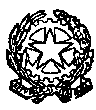 Ministero dell’Istruzione, dell’Università e della RicercaC.T.I.   CENTRO TERRITORIALE PER L’INTEGRAZIONE TREVISO NORdScuola Capofila: Istituto Comprensivo San Polo di PiaveSCHEDA DI RILEVAZIONE DELLE DIFFICOLTA’ DI COMPORTAMENTO OSSERVATE NEGLI ALUNNI DELLA SCUOLA DELL’INFANZIASCUOLA ___________________________________________________________________ SEZ.____________ CLASSE__________INSEGNANTI__________________________________________________________________________________________________________________________________________Nome e Cognome o iniziali del bambino___________________________________________Data di nascita ________________________                                         Sesso      F         MData di compilazione ______________________Crocettare il comportamento rilevato dall’osservazione.Scheda di rilevazione prodotta nella Ricerca-azione a cui hanno lavorato la dott.ssa psicologa-psicoterapeuta Laura Bedin, la referente CTI Brisotto Paola e le insegnanti referenti delle seguenti Scuole dell’Infanzia del CTI “Treviso Nord”:Morao Cristina			Scuola dell’Infanzia Paritaria di CamalòBignù Ilaria				Scuola dell’Infanzia Paritaria di ArcadeFlorian Marina			Scuola dell’Infanzia Statale di Mignagola IC CarboneraBorin Chiara				Scuola dell’Infanzia Statale IC Gorgo al MonticanoGuerretta Sara			Scuola dell’Infanzia Statale IC di Ponte di PiaveSimionato Raffaella			Scuola dell’Infanzia Statale IC di Ponte di PiavePiovesan Lisa				Scuola dell’Infanzia Paritaria di SantandràPignata Barbara			Scuola dell’Infanzia Statale IC di OderzoRusso Santa				Scuola dell’Infanzia Statale IC di OderzoVedovelli Giuliana			Scuola dell’Infanzia Statale di Camino IC di Oderzo Attardo Lucia				Scuola dell’Infanzia Statale di Camino IC di Oderzo Carnelos Stefania			Scuola dell’Infanzia Statale di Camino IC di Oderzo Polo Arianna				Scuola dell’Infanzia Paritaria di RoncadelleZorzetto Maria Grazia		Scuola dell’Infanzia Statale di Campodipietra IC di Salgareda1 Si stanca facilmente nel portare avanti un compito.                                                                          2 Incontra difficoltà a dedicarsi a lungo ai compiti proposti3 Presenta una facile distraibilità verso gli stimoli esterni.4 Incontra difficoltà a prestare attenzione ai particolari quando il compito lo richiede.5 Passa da un gioco ad un altro o da un’attività ad un’altra, anziché concentrarsi bene su un compito alla volta.6 Tende a disturbare i compagni7 Perde facilmente gli oggetti personali e/o il materiale8 E’ disorganizzato sia in attività didattiche che ludiche  9 Non sembra ascoltare quando gli parli direttamente10 Non riesce a stare seduto al proprio posto quando l’attività lo richiede (aula, mensa, …)11 Si agita con le mani o si dimena sulla sedia.12 E’ in continuo movimento13 Tocca tutto quanto ha a disposizione14 Fatica a rispettare le regole, anche se ripetute più volte15 Quando gli viene fatta una domanda, risponde precipitosamente.16 Tende a non riflettere prima di fare qualche cosa.17 Incontra difficoltà a rispettare il proprio turno (di gioco, di conversazione …) 18 Presenza scarsa tolleranza dell’attesa (gratificazioni, tempi di esecuzione…) 19 Presenta scarsa tolleranza all’attesa manifestando rabbia, urla, pianto20 Sono presenti: assenza di paura, condotte pericolose, frequenti incidenti…21 fa interventi poco pertinenti al contesto22 Interrompe continuamente l’attività23 Manifesta comportamenti aggressivi verso se stesso, gli altri, gli oggetti24 Ha crisi di rabbia25 Sono presenti comportamenti litigiosi e/o provocatori 26 Sfida o si rifiuta di rispettare le richieste della figura di riferimento 27 Manifesta opposizione verbale28 Spesso accusa gli altri per i propri errori29 Non sembra trarre godimento nel gioco30 Di fronte ad un compito difficile si scoraggia e lascia perdere.31Tende all’isolamento, non interviene nelle discussioni. 32Manifesta reazioni emotive esagerate rispetto all’evento (pianto, ansia, …).33Di fronte a situazioni nuove manifesta agitazione.34Presenta pensieri negativi ricorrenti 35Evidenzia disagio/dipendenza nel rapporto con i coetanei.